 Autor: Jan Vavřín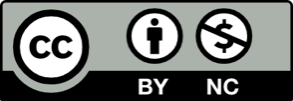 Toto dílo je licencováno pod licencí Creative Commons [CC BY-NC 4.0]. Licenční podmínky navštivte na adrese [https://creativecommons.org/choose/?lang=cs].  Video: https://edu.ceskatelevize.cz/video/6703-id-6703 Naše životní prostředí po roce 1989S metodickými komentáři pro vyučujícíChceme mít zdravé životní prostředí, nebo by nám devastace krajiny, špinavé ovzduší a například voda otrávená průmyslovou výrobou nevadila? Těžko bychom hledali člověka, který by si vybral druhou variantu. Nicméně před rokem 1989 se vládnoucí elity těmito problémy příliš nezabývaly a informace o nich se před veřejností snažily dokonce tajit. S nástupem demokracie se společnost musela s neblahým dědictvím vypořádat, ale boj o přírodu a krajinu pokračuje dál. Jaké environmentální otázky dnes řešíme a jak se liší současný přístup k ochraně životního prostředí české společnosti od minulých období? To jsou otázky, které se nemusejí nutně týkat pouze ekologie, ale mohou vypovídat mnohé o celkovém nastavení společnosti.VOLITELÝ ÚKOL PŘED SLEDOVÁNÍM VIDEA:Pokud to čas dovoluje, požádejte žáky, aby určený čas před sledováním videa položili anketní otázku určitému počtu osob a odpovědi zapsali například do sdíleného dokumentu. Celkové výsledky ankety a jejich prezentaci můžete zpracovat formou skupinového projektu třeba v hodinách IT.Uskutečněte anketu, ve které od alespoň 10 lidí ve vašem okolí zjistíte, jaké problémy životního prostředí považují v současnosti za nejpalčivější. Ve fázi přípravy dbejte na zásady tvorby ankety:Promyslete:přesnou a jednoznačnou formulaci anketní otázky;kolik odpovědí budete od každého respondenta požadovat (zda 1 problém, nebo například 3);jakým způsobem anketu vyhodnotíte;věkové rozložení respondentů (dotazování pouze jedné věkové skupiny může výsledky zkreslit);které faktory mohou relevanci odpovědí respondentů ovlivnit.PUSŤTE SI VIDEO:První demokratické vlády po sametovém převratu prosadily klíčové zákony dotýkající se životního prostředí. Vypište si, které čtyři zákony to byly.Odpověď: Jedná se o zákon o ochraně ovzduší, vodní zákon, zákon o nakládání s odpady a zákon o ochraně přírody a krajiny. (Poznámka: Se vstupem do EU všechny tyto zákony prošly revizí, aby byly v souladu s regulacemi EU.)Následný úkol má žákům názorně ukázat příklady působnosti zmíněné legislativy.Přiřaďte ke čtyřem výše vypsaným zákonům příklady ustanovení, které obsahuje. Ke každému z nich se vztahují dvě ustanovení.Pokud to situace umožňuje, dovolte v následujících úkolech žákům spolupracovat ve skupinách. Výhodou, nikoliv však nutností, by také byla možnost posunovat a zastavovat video podle potřeby jednotlivých skupin.Jako jeden z nejpalčivějších problémů v české krajině je zmiňován špatně regulovaný urban sprawl. Pokud pojem neznáte, zjistěte si, co znamená. V souvislosti s pojmem urban sprawl jsou zmíněna tato čísla. Pokuste se ke každému číslu uvést, co konkrétně reprezentuje:1132006540Odpovědi viz video.Vypište, co se podle dokumentu v oblasti životního prostředí podařilo a co naopak nepodařilo. U obou témat uveďte, pokud možno, příčiny i důsledky jevů.+Příčiny:Důsledky:-Příčiny:Důsledky:Poslední úkol vypracují žáci opět po skupinách, avšak výstupem může být společná diskuse, nebo ještě lépe krátká úvaha, ve které žáci vyjádří svůj souhlas či nesouhlas a svými argumenty jej zdůvodní.V posledních třech minutách videa se hovoří o nastavení současné společnosti vůči životnímu prostředí. Pokuste se vysvětlit, proč ve svých citacích používají dotazovaní odborníci zvýrazněná slova.„Myslím si, že v tomhle jsme jako společnost ještě nedospěli. Že to prostě ještě chce deset, dvacet let těch debat, abychom si ujasnili, co od těch národních parků vlastně očekáváme.“ RNDr. Jakub Hruška, Ph.D., Geologická služba ČR„Před dvaceti lety ekologové oprávněně byli považováni za lidi, kteří chrání veřejné zdraví. Dneska je jim podsouváno, zdaleka už ne oprávněně, ale bohužel je jim podsouváno, že útočí na životní komfort lidí a že vlastně lidem nechtějí dopřát to, co oni museli tak dlouhou dobu odkládat.“prof. RNDr. Jan Keller CSc., Ostravská Univerzita„Já jsem měl možnost pobývat ve Sněmovně čtyři roky a tam ten střet byl docel zřetelný. Ono se to postupně vykrystalizovalo na dvě skupiny poslanců nebo politiků. My jsme se nazývali betonáři a žabičkáři. Ten střet tam byl zjevný a v podstatě dokládá určitou schizofrenii v naší společnosti. Na jednu stranu chceme mít kvalitní životní prostředí, ale když se pro to má něco udělat v podobě nějakého pravidla nebo nějakého konceptu změny chování, tak už je to hůř.“ RNDr. František Pelc z Ministerstva životního prostředí 